السؤال الأول :- اختاري الإجابة الصحيحة فيما يلي:    السؤال الثاني :ب )ضعي كلمة ( صح ) أمام الإجابة الصحيحة وكلمة ( خطأ ) أمام العبارة الخاطئة :                         15السؤال الثالث                                                                                                                                                                                      10اجيبي عن الاسئله التاليه :اذكري عناصر العرض المسرحي   ؟1-.........................................................2-.........................................................اذكري أنواع الملصقات ؟1-........................................................2-........................................................3-......................................................اذكري أنواع الانفوجرافيك ؟1-.....................................................2-......................................................3-.....................................................اذكري أنواع الكولاج ؟1-...................................................2-...................................................                                                                                                  تمنياتي لكن بالتوفيق ،،،انتهت الأسئلة                                                                                                   معلمه الماده :ساره الصاعدي    اختبار مادة الفنون للصف الثاني ثانوي شرعي (انتساب) للفصل الدراسي الاول لعام 1445هـ                                السؤال الأول :اختاري كلمة صح أو كلمة خطأ في العبارات  الآتية :                                السؤال الثاني :اختاري العبارة الصحيحة المناسبة فيما يلي :                                                                         									انتهت الأسئلة                                                                                                                           معلمة المادة: عبير الشهري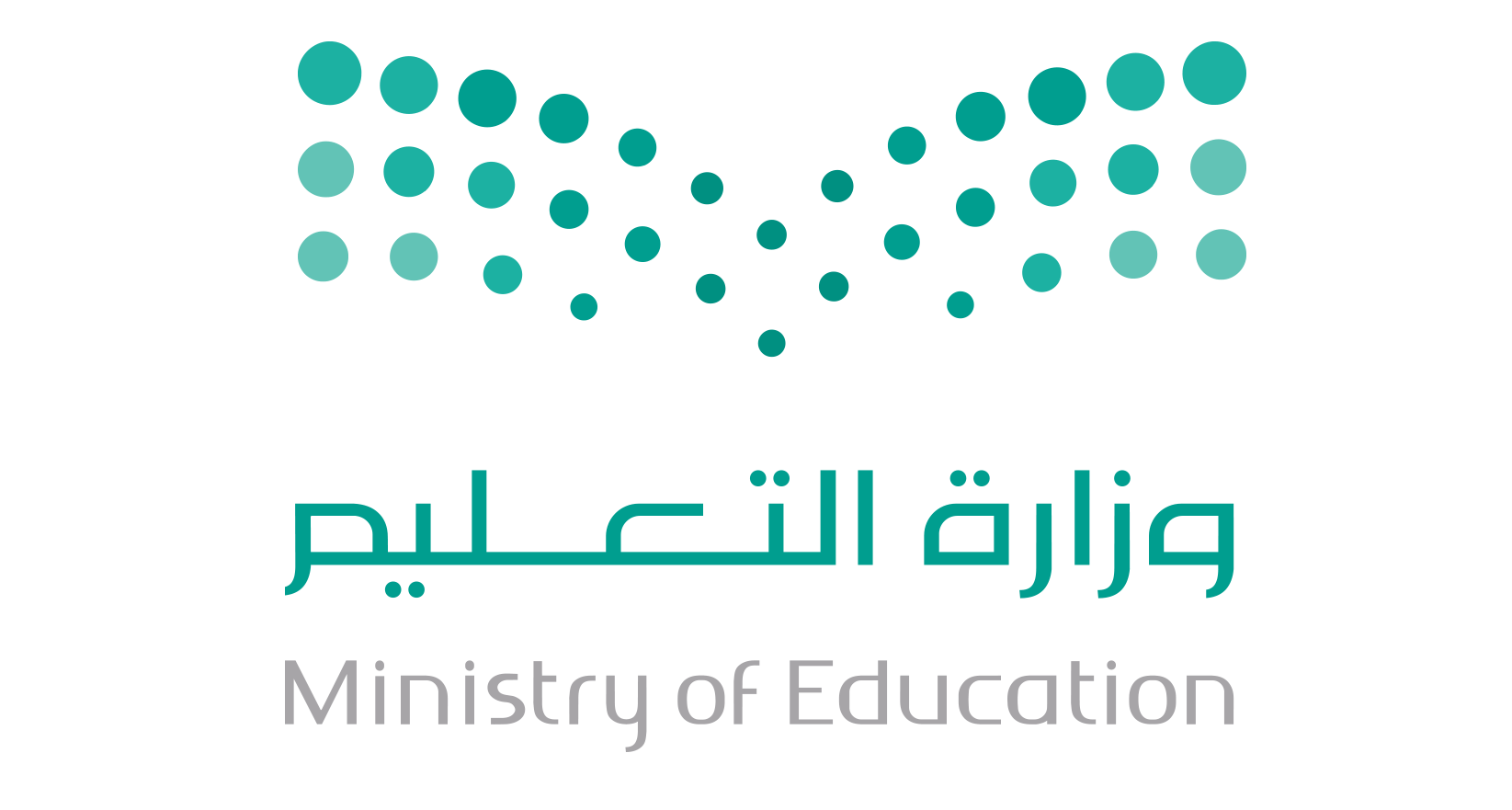 مع تمنياتنا لكم دوام التوفيق والنجاح ,,          معلم المادة: حمدان الغمويالمملكة العربية السعودية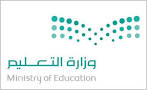         وزارة التعليم       مكتب شمال مكةالثانوية الثامنة والخمسون 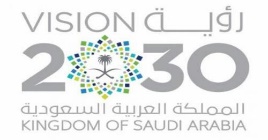 المادة : الفنون الصف: الثاني مسارات الزمن : المملكة العربية السعودية        وزارة التعليم       مكتب شمال مكةالثانوية الثامنة والخمسون المادة : الفنون الصف: الثاني مسارات الزمن : المملكة العربية السعودية        وزارة التعليم       مكتب شمال مكةالثانوية الثامنة والخمسون المادة : الفنون الصف: الثاني مسارات الزمن : المملكة العربية السعودية        وزارة التعليم       مكتب شمال مكةالثانوية الثامنة والخمسون المادة : الفنون الصف: الثاني مسارات الزمن : اختبار مادة الفنون   للفصل الدراسي الأول (الدور الأول) لعـــام 1444هــاختبار مادة الفنون   للفصل الدراسي الأول (الدور الأول) لعـــام 1444هــاختبار مادة الفنون   للفصل الدراسي الأول (الدور الأول) لعـــام 1444هــاختبار مادة الفنون   للفصل الدراسي الأول (الدور الأول) لعـــام 1444هــاختبار مادة الفنون   للفصل الدراسي الأول (الدور الأول) لعـــام 1444هــ1-أنواع النحت :النحت الغائر و  1-أنواع النحت :النحت الغائر و  1-أنواع النحت :النحت الغائر و  1-أنواع النحت :النحت الغائر و  1-أنواع النحت :النحت الغائر و  1-أنواع النحت :النحت الغائر و  1-أنواع النحت :النحت الغائر و  1-أنواع النحت :النحت الغائر و  1-أنواع النحت :النحت الغائر و  1-أنواع النحت :النحت الغائر و  1-أنواع النحت :النحت الغائر و  1-أنواع النحت :النحت الغائر و  1-أنواع النحت :النحت الغائر و  1النحت الدائري 2النحت البارز 2-من تقنيات الفسيفساء 2-من تقنيات الفسيفساء 2-من تقنيات الفسيفساء 2-من تقنيات الفسيفساء 2-من تقنيات الفسيفساء 2-من تقنيات الفسيفساء 2-من تقنيات الفسيفساء 2-من تقنيات الفسيفساء 2-من تقنيات الفسيفساء 2-من تقنيات الفسيفساء 2-من تقنيات الفسيفساء 2-من تقنيات الفسيفساء 2-من تقنيات الفسيفساء 1الرقمي 2الزجاجي 33جميع ما سبق جميع ما سبق 3-من رواد فن الفسيفساء 3-من رواد فن الفسيفساء 3-من رواد فن الفسيفساء 3-من رواد فن الفسيفساء 3-من رواد فن الفسيفساء 3-من رواد فن الفسيفساء 3-من رواد فن الفسيفساء 3-من رواد فن الفسيفساء 3-من رواد فن الفسيفساء 3-من رواد فن الفسيفساء 3-من رواد فن الفسيفساء 3-من رواد فن الفسيفساء 3-من رواد فن الفسيفساء 1سعد رومان 2بدر عبد المحسن 4-الألوان المحايده هي 4-الألوان المحايده هي 4-الألوان المحايده هي 4-الألوان المحايده هي 4-الألوان المحايده هي 4-الألوان المحايده هي 4-الألوان المحايده هي 4-الألوان المحايده هي 4-الألوان المحايده هي 4-الألوان المحايده هي 4-الألوان المحايده هي 4-الألوان المحايده هي 4-الألوان المحايده هي 1الأحمر والاصفر 2الأسود والأبيض 5-أنواع الادراك الذي يرتبط بالفنون 5-أنواع الادراك الذي يرتبط بالفنون 5-أنواع الادراك الذي يرتبط بالفنون 5-أنواع الادراك الذي يرتبط بالفنون 5-أنواع الادراك الذي يرتبط بالفنون 5-أنواع الادراك الذي يرتبط بالفنون 5-أنواع الادراك الذي يرتبط بالفنون 5-أنواع الادراك الذي يرتبط بالفنون 5-أنواع الادراك الذي يرتبط بالفنون 5-أنواع الادراك الذي يرتبط بالفنون 5-أنواع الادراك الذي يرتبط بالفنون 5-أنواع الادراك الذي يرتبط بالفنون 5-أنواع الادراك الذي يرتبط بالفنون 1 الادراك البصري 2الادراك الحسي 6- اشكال ملصقات الانفوجرافيك 6- اشكال ملصقات الانفوجرافيك 6- اشكال ملصقات الانفوجرافيك 6- اشكال ملصقات الانفوجرافيك 6- اشكال ملصقات الانفوجرافيك 6- اشكال ملصقات الانفوجرافيك 6- اشكال ملصقات الانفوجرافيك 6- اشكال ملصقات الانفوجرافيك 6- اشكال ملصقات الانفوجرافيك 6- اشكال ملصقات الانفوجرافيك 6- اشكال ملصقات الانفوجرافيك 6- اشكال ملصقات الانفوجرافيك 6- اشكال ملصقات الانفوجرافيك 1ديكوباج  2رسوم توضحيه 7-من مواضيع وأساليب الفن الرقمي 7-من مواضيع وأساليب الفن الرقمي 7-من مواضيع وأساليب الفن الرقمي 7-من مواضيع وأساليب الفن الرقمي 7-من مواضيع وأساليب الفن الرقمي 7-من مواضيع وأساليب الفن الرقمي 7-من مواضيع وأساليب الفن الرقمي 7-من مواضيع وأساليب الفن الرقمي 7-من مواضيع وأساليب الفن الرقمي 7-من مواضيع وأساليب الفن الرقمي 7-من مواضيع وأساليب الفن الرقمي 7-من مواضيع وأساليب الفن الرقمي 7-من مواضيع وأساليب الفن الرقمي 1تصميم الألعاب 2النحت 8-من نماذج الفلكلور الشعبي 8-من نماذج الفلكلور الشعبي 8-من نماذج الفلكلور الشعبي 8-من نماذج الفلكلور الشعبي 8-من نماذج الفلكلور الشعبي 8-من نماذج الفلكلور الشعبي 8-من نماذج الفلكلور الشعبي 8-من نماذج الفلكلور الشعبي 8-من نماذج الفلكلور الشعبي 8-من نماذج الفلكلور الشعبي 8-من نماذج الفلكلور الشعبي 8-من نماذج الفلكلور الشعبي 8-من نماذج الفلكلور الشعبي االرسم على الجدران 2الرقصات الشعبية 9-بدأ الاهتمام الرسمي بالمسرح المدرسي مع تأسيس وزارة 9-بدأ الاهتمام الرسمي بالمسرح المدرسي مع تأسيس وزارة 9-بدأ الاهتمام الرسمي بالمسرح المدرسي مع تأسيس وزارة 9-بدأ الاهتمام الرسمي بالمسرح المدرسي مع تأسيس وزارة 9-بدأ الاهتمام الرسمي بالمسرح المدرسي مع تأسيس وزارة 9-بدأ الاهتمام الرسمي بالمسرح المدرسي مع تأسيس وزارة 9-بدأ الاهتمام الرسمي بالمسرح المدرسي مع تأسيس وزارة 9-بدأ الاهتمام الرسمي بالمسرح المدرسي مع تأسيس وزارة 9-بدأ الاهتمام الرسمي بالمسرح المدرسي مع تأسيس وزارة 9-بدأ الاهتمام الرسمي بالمسرح المدرسي مع تأسيس وزارة 9-بدأ الاهتمام الرسمي بالمسرح المدرسي مع تأسيس وزارة 9-بدأ الاهتمام الرسمي بالمسرح المدرسي مع تأسيس وزارة 9-بدأ الاهتمام الرسمي بالمسرح المدرسي مع تأسيس وزارة 1المعارف 2الاعلام 10-الألوان الأساسية هي 10-الألوان الأساسية هي 10-الألوان الأساسية هي 10-الألوان الأساسية هي 10-الألوان الأساسية هي 10-الألوان الأساسية هي 10-الألوان الأساسية هي 10-الألوان الأساسية هي 10-الألوان الأساسية هي 10-الألوان الأساسية هي 10-الألوان الأساسية هي 10-الألوان الأساسية هي 10-الألوان الأساسية هي 1اصفر واسود وابيض 2ازرق واحمر واصفر 11-ألف كتابا عن المنظور واعتبره فرعا من فروع الرياضيات 11-ألف كتابا عن المنظور واعتبره فرعا من فروع الرياضيات 11-ألف كتابا عن المنظور واعتبره فرعا من فروع الرياضيات 11-ألف كتابا عن المنظور واعتبره فرعا من فروع الرياضيات 11-ألف كتابا عن المنظور واعتبره فرعا من فروع الرياضيات 1دافنشي 2احمد اسماعيل12-دلت الدارسات ان اللون .......... يستخدم للتنبيه 12-دلت الدارسات ان اللون .......... يستخدم للتنبيه 12-دلت الدارسات ان اللون .......... يستخدم للتنبيه 12-دلت الدارسات ان اللون .......... يستخدم للتنبيه 12-دلت الدارسات ان اللون .......... يستخدم للتنبيه 12-دلت الدارسات ان اللون .......... يستخدم للتنبيه 12-دلت الدارسات ان اللون .......... يستخدم للتنبيه 12-دلت الدارسات ان اللون .......... يستخدم للتنبيه 12-دلت الدارسات ان اللون .......... يستخدم للتنبيه 12-دلت الدارسات ان اللون .......... يستخدم للتنبيه 12-دلت الدارسات ان اللون .......... يستخدم للتنبيه 12-دلت الدارسات ان اللون .......... يستخدم للتنبيه 12-دلت الدارسات ان اللون .......... يستخدم للتنبيه 12-دلت الدارسات ان اللون .......... يستخدم للتنبيه 1ارزق 2احمر 13-النسبه الذهبية في الاعمال الفنية تساوي 13-النسبه الذهبية في الاعمال الفنية تساوي 13-النسبه الذهبية في الاعمال الفنية تساوي 13-النسبه الذهبية في الاعمال الفنية تساوي 13-النسبه الذهبية في الاعمال الفنية تساوي 13-النسبه الذهبية في الاعمال الفنية تساوي 13-النسبه الذهبية في الاعمال الفنية تساوي 13-النسبه الذهبية في الاعمال الفنية تساوي 13-النسبه الذهبية في الاعمال الفنية تساوي 13-النسبه الذهبية في الاعمال الفنية تساوي 11.61828.16714-الفن مهارات تكتسب 14-الفن مهارات تكتسب 14-الفن مهارات تكتسب 14-الفن مهارات تكتسب 14-الفن مهارات تكتسب 14-الفن مهارات تكتسب 14-الفن مهارات تكتسب 14-الفن مهارات تكتسب 14-الفن مهارات تكتسب 14-الفن مهارات تكتسب 14-الفن مهارات تكتسب 1بالممارسة فقط 2بالملاحظة والدراسة والممارسة والتدريب15-اذا  تم دمج لونين أساسيين فنحصل على لون فرعي مثل اللون 15-اذا  تم دمج لونين أساسيين فنحصل على لون فرعي مثل اللون 15-اذا  تم دمج لونين أساسيين فنحصل على لون فرعي مثل اللون 15-اذا  تم دمج لونين أساسيين فنحصل على لون فرعي مثل اللون 15-اذا  تم دمج لونين أساسيين فنحصل على لون فرعي مثل اللون 15-اذا  تم دمج لونين أساسيين فنحصل على لون فرعي مثل اللون 15-اذا  تم دمج لونين أساسيين فنحصل على لون فرعي مثل اللون 1البرتقالي 2الأسود الرقمالعبارةالعبارة1البوب ارت هي حركه فنيه مستوحاة من مظاهر الحياه اليومية مثل الإعلانات والكتب (              )2الفن الادائي يجمع بين المحيط البصري والسمعي من بداية العرض الى نهايته (              )3السومريين هم اول من استخدم فن الفسيفساء (              )4 أساس النسبة الذهبية هو المستطيل (              )5الفن لغة عالميه للترابط الإنساني (              )6الشكل ليس له حدود والأرضية ليس لها حدود (              )7من وظائف الفن حفظ صوره الواقع الحقيقي (              )  8العمل الفني يمر بمراحل انشاء وبناء وتطوير من إضافة وحذف وتحوير للوصول الى انتاج فني (              )9فن النحت من انواع الفنون الحديثه (              )10اشهر برامج وتطبيقات التي تعتمد على أسلوب ثنائي الابعاد برنامج كانفا (             )11يعد  الفن السعودي امتداد للفن الإسلامي (              )12لم يتأثر الفن السعودي بالفن الغربي (              )13تستمد الفنون  الادائيه مواضيعها من الموروث الثقافي والاجتماعي (              )14اقل عدد لصفوف العرضه الرسميه عشره رجال (              )15الديكوباج يقوم على قص ولصق خامات متنوعه لتعطي شكل جمالي للقطعه (              )       المملكة العربية السعودية             وزارة التعليم         إدارة التعليم بعسيرالثانوية الثانية عشر بخميس مشيط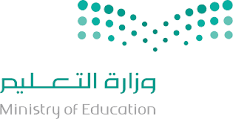 المادة:فنون       المملكة العربية السعودية             وزارة التعليم         إدارة التعليم بعسيرالثانوية الثانية عشر بخميس مشيطالمرحلة:ثاني ثانوي شرعي       المملكة العربية السعودية             وزارة التعليم         إدارة التعليم بعسيرالثانوية الثانية عشر بخميس مشيطالصف:انتساب       المملكة العربية السعودية             وزارة التعليم         إدارة التعليم بعسيرالثانوية الثانية عشر بخميس مشيطالزمن:ساعة ونصف       المملكة العربية السعودية             وزارة التعليم         إدارة التعليم بعسيرالثانوية الثانية عشر بخميس مشيطالسنة الدراسية:1444هـاسم الطالبة رباعيًا      رقم السؤال       السؤال الأول        السؤال الثاني                المجموع       الدرجة1يعرف الفن بأنه مجموع المهارات الإنسانية على اختلاف أنواعها  2يعتبر الفن التشكيلي من الفنون البصريةصحصحخطأخطأ3يطلق على الفنان الذي يستخدم التقنية الرقمية في انتاج اعماله (فنان تشكيلي)4مكتشف النسبة الذهبية اقليدسصحصح خطأخطأ5أساس النسبة الذهبية المستقيم6مفهوم الكلية في فهم الظاهرة ينص على أن الأشكال تدرك كجزئيات وليس ككلياتصحصحخطأخطأ7الأرضية تقع امام الشكل8يعتبر الخط من عناصر بناء العمل الفنيصحصح خطأخطأ9الشكل هو معاني الرسالة او الأفكار التي يريد الفنان ايصالها للآخرين10الموضوع في العمل الفني يعد شيء خارج العمل يشار اليه فقط ولا يدخل في تصميمهصحصحخطأخطأ11العلاقة بين الشكل والمضمون تبادلية12المدرسة الرومانسية تركز على العاطفة والخيال اكثر من المنطق والعقلصحصح خطأخطأ13اعتمدت المدرسة الوحشية على دراسة الضوء وانعكاساته14ظهرت المدرسة التكعيبية على يد براك وبيكاسوصحصح خطأخطأ15المدرسة السريالية تجسد الرموز من عالم الخيال واللاوعي16في عام 1983 م ظهر مايسمى بمسرح الممثل الواحد الذي يقوم على عدة ممثلينصحصح خطأخطأ17اللون الأبيض يمتص جميع الألوان18نظام CMYK  يستخدم في طباعة الأعمال الرقميةصحصح خطأخطأ19المنظور يفهم عن طريق الدراسة النظرية فقط20خط الأفق هو الخط اللانهائي الواقع على سطح الأرضصحصح خطأخطأ21البرامج التي تعتمد على الأسلوب ثلاثي الأبعاد تعرف بالفن الرقمي المتحرك22الموروث هو الرابط الأصيل بين الماضي والحاضرصحصح خطأخطأ23يقصد بالاخراج المسرحي هي العملية الفنية التي يقوم بها المخرج لتحويل النص لعرض مسرحي24الإضاءة من عناصر العرض المسرحيصحصح خطأخطأ  1مقدار النسبة الذهبية رقماًمقدار النسبة الذهبية رقماً2من مبادى عملية الإدراك البصريمن مبادى عملية الإدراك البصريأ-16.18أ-الحجمب-1.618ب-التشابةج-1.186ج-الخط  3تبدأ عملية بناء العرض الأدائي بـ تبدأ عملية بناء العرض الأدائي بـ 4مكتشف اللون. مكتشف اللون. أ-الفكرةأ-فان جوخب-التدريبب-بيكاسوج-تقديم العرضج-نيوتن  5مصطلح يمثل ما تتوارثه المجتمعات عبر اجيالها من عادات وفنون مصطلح يمثل ما تتوارثه المجتمعات عبر اجيالها من عادات وفنون 6من أسس بناء العمل الفني من أسس بناء العمل الفني أ-الفن الرقميأ-النقطةب-التراث الشعبيب-الخطج-الفن التشكيليج-الوحدة  7السبب الذي ساعد على نشاط حركة الفن السبب الذي ساعد على نشاط حركة الفن 8ليس من الألوان الأساسية ليس من الألوان الأساسية أ-النمو الثقافيأ-الأحمرب-النمو الاقتصاديب-البرتقاليج-النمو الاجتماعيج-الأصفر  9يعتبر من الألوان الدافئةيعتبر من الألوان الدافئة10نظام RGB  يقوم على الوان أساسية هي نظام RGB  يقوم على الوان أساسية هي أ-الأحمرأ-الأصفر والاحمر والأزرقب-الأخضرب-احمر واخضر وازرقج-الأزرقج-الأزرق والوردي والأصفر والأسود11رسم الأشكال من الطبيعة كما تشاهدها العين البشريةرسم الأشكال من الطبيعة كما تشاهدها العين البشرية12من أدوات الفن التشكيلي من أدوات الفن التشكيلي أ-اللوحةأ-لوح الكترونيب-المنظورب-قلم ضوئيج-العمقج-فرش13تتميز الألوان الأكريلك عن الألوان الزيتيةتتميز الألوان الأكريلك عن الألوان الزيتية14تتميز الألوان الزيتية عن الاكريلكتتميز الألوان الزيتية عن الاكريلكأ-اظهار التفاصيل في اللوحةأ-سهولة الاستخدامب-تجف بسهولةب-تجف بسهولةج-كثافة اللونج-اظهار تفاصيل اللوحة15يعتبر الفسيفساء نوعا من الفنيعتبر الفسيفساء نوعا من الفن16من تقنيات الفسيفساءمن تقنيات الفسيفساءأ-التعبيري التبسيطيأ-الرقميب-التأثيري الانطباعيب-الورقيج-التجريديج-جميع ماسبق17فن يعتمد على تجميع القطع والخامات المختلفة فن يعتمد على تجميع القطع والخامات المختلفة 18من أدوات الفن الرقميمن أدوات الفن الرقميأ-الديكوباجأ-اللوحةب-الكولاجب-الفرشج-الموزاييكج-حاسب الي19تعتبر من الفن الرقمي الثابتتعتبر من الفن الرقمي الثابت20مذيب الألوان يستخدم في مذيب الألوان يستخدم في أ-الرسوم المتحركةأ-خلط الألوانب-الصور والتصاميمب-تنظيف الفرشج-جميع ماسبقج-تذويب الألوان الزيتية21هو النص المكتوب وهو نقطة البدء للعمل المسرحيهو النص المكتوب وهو نقطة البدء للعمل المسرحي22الصوت الأول في العرضة السعودية ويكون جهوريا وليس حاداً الصوت الأول في العرضة السعودية ويكون جهوريا وليس حاداً أ-النص المسرحيأ-المحوربب-المؤثرات الصوتيةب-قصيدة العرضةج-الإخراج المسرحيج-الطبولصنفي الصور التالية للتصنيف المناسب لهاصنفي الصور التالية للتصنيف المناسب لهاصنفي الصور التالية للتصنيف المناسب لهاصنفي الصور التالية للتصنيف المناسب لهاصنفي الصور التالية للتصنيف المناسب لهاصنفي الصور التالية للتصنيف المناسب لها23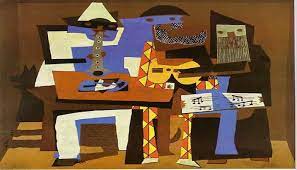 24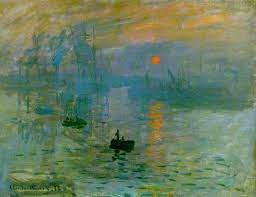 أ-المدرسة الانطباعية الثأثيريةأ-المدرسة الانطباعية الثأثيريةب-المدرسة التكعيبيةب-المدرسة التكعيبيةج-المدرسة السيرياليةج-المدرسة السيريالية25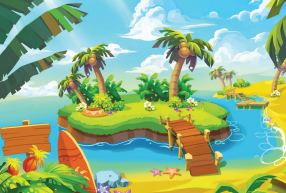 26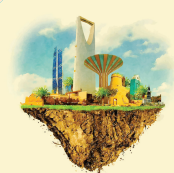 أ-الفن الرقمي للطبيعةأ-الدمج الرقميب-الفن الرقمي الخياليب-الكولاج الرقميج-الفن الرقمي في تصميم الألعابج-الرسم الرقميالسؤال الأول : ضع علامة (√) أمام العبارة الصحيحية وعلامة (X) أمام العبارة الخاطئة :-السؤال الأول : ضع علامة (√) أمام العبارة الصحيحية وعلامة (X) أمام العبارة الخاطئة :-السؤال الأول : ضع علامة (√) أمام العبارة الصحيحية وعلامة (X) أمام العبارة الخاطئة :-1الفن هو جزء من التطور البشري لأنه يتصل اتصالاً وثيقاً بعمليات الادراك العقلي والتفكير   (        )2الفنان ليس من الضروري يمتلك القدرة على تحويل ادراكة البصري لأشياء الى تعبير ملموس في شكل مادي   (        )3ميز الله الانسان ان باقي المخلوقات بقدراتة العقلية والعالية والمهارات الفكرية التي تساعدة على انتاج العديد من الاعمال والانشطة الفنية   (        )4الفن لا يعتبر من التفاهم والترابط الانساني   (        )5يؤدي الفن الى تحقيق المتعة عن طريق إنتاج الاعمال الفنية وتدوقها   (        )السؤال الثاني : اختر الإجابة الصحيحية من بين الخيارات التالية :- السؤال الثاني : اختر الإجابة الصحيحية من بين الخيارات التالية :- السؤال الثاني : اختر الإجابة الصحيحية من بين الخيارات التالية :- السؤال الثاني : اختر الإجابة الصحيحية من بين الخيارات التالية :- 1من انواع الفن التشكيلي ما يلي :- من انواع الفن التشكيلي ما يلي :- من انواع الفن التشكيلي ما يلي :- 1الرسمالنحتجميع ما ذكر2يتعلم الفرد من خلالها العديد من المهارات والخبرات والمعلومات نتيجة استخدام خامات متنوعة وتنمية قدراته من جاب اخر هو :-يتعلم الفرد من خلالها العديد من المهارات والخبرات والمعلومات نتيجة استخدام خامات متنوعة وتنمية قدراته من جاب اخر هو :-يتعلم الفرد من خلالها العديد من المهارات والخبرات والمعلومات نتيجة استخدام خامات متنوعة وتنمية قدراته من جاب اخر هو :-2لاشغال الفنيةالفن الجداريجميع ما ذكر3هو عملية معرفية تساعد الفرد على فهم واستيعاب العالم الخارجي المحيط بة ليتمكن من التعامل من خلال اختيار الانماط السلوكية له هو :-هو عملية معرفية تساعد الفرد على فهم واستيعاب العالم الخارجي المحيط بة ليتمكن من التعامل من خلال اختيار الانماط السلوكية له هو :-هو عملية معرفية تساعد الفرد على فهم واستيعاب العالم الخارجي المحيط بة ليتمكن من التعامل من خلال اختيار الانماط السلوكية له هو :-3البعد الادراكي للفنون البصريةالفن التشكيليجميع ما ذكر4من العوامل التي تدخل في بناء العمل الفني للبعد الادراكي ما يأتي  :- من العوامل التي تدخل في بناء العمل الفني للبعد الادراكي ما يأتي  :- من العوامل التي تدخل في بناء العمل الفني للبعد الادراكي ما يأتي  :- 4العوامل النفسيةالعوامل الموضوعيةجميع ما ذكر5ترتكز عملية الادراك البصري في عدة مبادئ وقوانين تتمثل في الاتي :-ترتكز عملية الادراك البصري في عدة مبادئ وقوانين تتمثل في الاتي :-ترتكز عملية الادراك البصري في عدة مبادئ وقوانين تتمثل في الاتي :-5التقاربالتشابةجميع ما ذكرالسؤال الثالث : السؤال الثالث : أماهي الألوان التي ذكرت في القران الكريم؟١-٢-٣-بماهي المدرسة التي اعتمدت على الاشكال الهندسية؟-